ШИФР_____________________1. В Тексте 1 цитируются разные определения манипуляции. Какие признаки манипуляции, отличающие ее от других форм воздействия, названы во всех определениях? Назовите два признака.________________________________________________________________________________________________________________________________________________________________________________________________________2. Отметьте знаком выражения, которые являются синонимами слова «манипуляция» в Тексте 1. человеческое поведение психологическое знание разновидность скрытого управления «прибирание к рукам»3. В чем автор Текста 1 видит различие между манипулятивным и скрытым воздействием? ________________________________________________________________________________________________________________________________________________________4. Чем различаются точки зрения автора Текста 1 и Текста 2 на использование манипуляции педагогом? ________________________________________________________________________________________________________________________________________________________5. Как аргументирует свою позицию по отношению к манипуляции в педагогике автор Текста 2? Приведите два аргумента с опорой на текст.1)___________________________________________________________________________2)___________________________________________________________________________6. Как в манипулятивных целях может использоваться физическое расстояние до собеседника? Приведите один пример. ________________________________________________________________________________________________________________________________________________________7. В какой ситуации агрессия НЕ является манипуляцией? Отметьте выбранный ответ.А. Учитель возмущен поведением ученика, он не может сдержать себя и кричит.Б. Учитель, которого в течение нескольких уроков заменял другой педагог или практикант с демократическим стилем общения, хочет восстановить свой авторитет в классе, вернуть учеников к сложившемуся стилю работы.В. Учитель хочет пресечь возможные возражения учеников.8.  В каких случаях оценивание является манипулятивным? Обведите выбранный ответ. Был у меня ученик. Дома все хорошо. Когда мы одни - подумает и решит задачку. Переспросит, если не понял, и умно и весело ответит. А в школе плохо и плохо. «Мешают... Не дают подумать... Я и сам не знаю: ну не могу!» Мне это было очень неприятно. Мне очень хотелось, чтобы его перевели без переэкзаменовки, чтобы хотя бы каникулы у него были спокойные. Я пошел в школу посоветоваться, что делать. Учитель сказал: – Да, верю, что он знает. Но что будешь делать? Я должен ставить отметки за ответы, а не за то, что у него в голове. Сам понимаю, что это нехорошо, да ведь класс слушает и знает, как он ответил. (Я. Корчак «Правила жизни»)Был Тараканиус  худ,  носат  и  похож  на  единицу… У него  была  страсть  к  маленьким  тетрадочкам,  куда  мы  записывали латинские  слова.  Вызывая  на  уроке  ученика,  он  непременно  каждый  раз требовал, чтобы у нас на руках была эта тетрадка.     – Тэк-с, – говорил  он,  –  урок,  я  вижу,  ты  усвоил. Ну-с! Дай-ка тетрадочку. Посмотрим, что у тебя там делается. Что?! Забыл  дома?! И смел выйти отвечать мне урок без нее! Садись. Единица. (Л. Кассиль «Кондуит и Швамбрания»)Ответы историчка любила краткие, но оформленные по всем правилам школьного искусства. – Кто был первым русским летописцем? – Я думаю, что так вопрос нельзя поставить. – Не умничайте, Богатов. Отвечайте по существу.– Первой дошедшей до нас летописью является «Повесть временных лет», но наверняка были и другие летописи. Как знать, может, чудо еще впереди. Может быть, сыщется и донесторовская летопись. – Учитесь, Богатов, точно отвечать на вопросы.  – Историчка села и стала переносить оценки из тетради в журнал. – Итак, начало опроса дало нам следующие результаты: Крамарь – пять, Огнев – четыре, Федоров – пять, Богатов – три. – Три?! – вскричала Света Чудик. – Что вас так удивило? – Несправедливость! – Это нечто новое. – Почему Федорову пять, а Богатову – три? – Я уже тридцать лет изо дня в день ставлю оценки, деточка, и, смею думать, научилась распознавать отличный ответ от посредственного. – Мы вчера готовились вместе. Богатов прочитал главу из истории Соловьева. Вот такой томище. Читал «Памятники», Чивилихина, византийцев. – У нас не академия. (В. Бахревский «Агей»)9. Обведите номера шуточных иллюстраций, показывающих, что «манипулирование – двусторонний процесс».10. Установите соответствие. Укажите пример ситуации, в которой реализуется каждая из целей ученика, нарушающего дисциплину (впишите соответствующую букву).Привлечение внимания – пример  ____Власть – пример  ____Месть – пример ____Избегание неудачи – пример  ___А) Ученик решает использовать невоздержанность учительницы на язык (когда она выведена из себя, может и обозвать), чтобы безнаказанно уйти с урока.Ученик с начала урока начинает «доводить» ее. Она делает ему одно замечание, другое, третье. Поскольку до него «не доходит», она начинает «награждать» его нелестными эпитетами, а поскольку он «толстокожий» и не реагирует, то доходит и до оскорблений. Тут ученик с шумом поднимается: «Я не намерен терпеть оскорбления!» – и покидает класс, точно зная, что учительница не будет на него жаловаться. Можно пропустить и еще несколько ее уроков. Поднимать шум ей не с руки – всплывет то, что она оскорбляет учеников. (по Шейнову В.П. «Скрытое управление человеком»)Б) В понедельник на Агея прибегала поглядеть чуть ли не вся школа: плавает, как топор, но зато на одной руке подтягивается! А вот Курочка Ряба (ученики Курочка и Рябов) затосковала: и город, и школа забыли ее. На черчении Курочка Ряба ползала под столами чуть не до конца урока, а когда началась перемена, рванувшиеся на волю ребята обнаружили, что ноги не идут. Курочка Ряба не поленилась, каждому связала шнурками ботинок с ботинком. (В. Бахревский «Агей»)В)  – Ну, ладно же. Без обеда оставлять, да еще легавить! Хорошо же. Попомнишь нас, Косецкий. Попомнишь, — грозился озлобленный Цыган…Косецкий стоял на кухне и отмечал моющихся в тетрадке.Вдруг со стороны столовой показалась процессия. Шло человек пятнадцать, вытянувшись в длинную цепочку. Они бодро махали полотенцами.Потом ребята стали важно проходить мимо Косецкого, выкрикивая по очереди:— Здрав-— ствуйте,— Афа-— насий— Влади-— мирович,— граф— Ко-— со-— бу-— зецкий! — смачно закончил последний.Косецкий оторопел…  (Л. Пантелеев «Республика ШКИД»)Г) Очень обижают в школе учеников застенчивых и гордых. Ведь такой лучше совсем не ответит, чем ответит плохо. Боится насмешек! Иной раз довольно одного язвительного замечания или улыбки, и он уже замолчал, смешался, оробел, потерял желание отвечать. – Я не знаю.  (Я. Корчак «Правила жизни»)11. Ученик 7-го класса демонстративно нагрубил учительнице. Она сделала замечание. Подросток в ответ снова оскорбил педагога. Обиженная учительница не нашлась, что ответить, и пригрозила, что пожалуется в милицию. Однако он, чувствуя интерес всего класса к их конфликту, расхрабрился и крикнул: «Ну и что мне будет?» Учительница ответила: «Как что? Посадят в тюрьму за оскорбление личности!»Ученик до конца урока замолчал. Какие педагогические ошибки были допущены в этом случае? Каковы их последствия?________________________________________________________________________________________________________________________________________________С какой целью (из названных в тексте 3) ученик нарушал дисциплину?_______________________________________________________________________12. Установите соответствие: к каждому описанию манипулятивной техники учеников подберите шуточную иллюстрацию (впишите ее номер в строку ответа).А. «Бунт на корабле» — оказывать давление на учителя всем классом.Б. «Надавить на жалость» — вызвать у учителя чувство жалости, сочувствия, сострадания….В. «Заговаривать зубы» — перевести разговор с преподавателем в другое русло, запутать его, поддерживать разговор на интересующие преподавателя темы, попробовать пошутить с ним…Г. «Проверка на прочность» — угрожать учителю, шантажировать его: «угрозы пожаловаться начальству», «угрозы о расправе над ним, если не поставит  хорошую отметку», «угрожать родителями»  и др.
Д. «Прессинг интеллектом» — продемонстрировать учителю глубокие познания в изучаемом предмете или выявить пробелы в знаниях самого преподавателя: ученик выставляет себя большим авторитетом или знатоком в определенных областях знания…А _____; Б _____; В ____; Г ___; Д _____13. Определите, какую манипуляцию использует педагог в каждой приведенной ситуации.– А ну, давай, поднимайся! 22 разделить на 3. Быстро! Ответ! Не знаешь.Теперь  ты. Ответ! Молчишь? Стой со всеми.(М. Аромштам. Как дневник. Рассказы учительницы)._____________________________________________________________________________Всем встать!Сесть!Смотреть на доску!(М. Аромштам «Как дневник. Рассказы учительницы»)._____________________________________________________________________________–Учительница не бывает глупая! Заруби себе на носу.– Ага! А зачем она говорит «по́льта»?– Что-что?– «По́льта»! «Кто не решил все примеры, по́льта не получат и домой не пойдут!»– Ну… мало ли что… Она просто ошиблась.– Да, «ошиблась». Она всегда так говорит. Я один раз встал и сказал ей: «Гета Ивановна, надо говорить  не «по́льта», а «пальто», если их даже много, мне мама объясняла…»– И как же отнеслась к этому Гета Ивановна?– Нормально, даже не заругалась. Только сказала: «Если ты такой умный, иди учиться к своей маме». (В. Крапивин «Сказки Севки Глущенко»)_____________________________________________________________________________14. Какие из правил экстренного вмешательства (текст 3) полезно применить в описанных ситуациях и почему? Ситуация 1. «Вы просите Марину прекратить ходить по классу и занять свое место. Она соглашается, но, направляясь к своей парте, бормочет что-то невнятно и сердито. Бормочет негромко, понять ничего нельзя. Учитель: Марина, что ты бормочешь?Марина (сухо): Ничего.Учитель: Я же слышу. Повтори, что ты сказала!Марина (громко, с сарказмом): Я только высказываю свои мысли вслух. Думаю. Вы что, против того, чтобы ученики думали?»____________________________________________________________________________________________________________________________________________________________________________________________________________________________________Ситуация 2. Екатерина Васильевна начала урок с опроса, и Агей поднял руку. 
– Я хочу спросить. 
– Слушаю вас, – разрешила Екатерина Васильевна. 
– Это верно, что вы бросаете нас? 
Екатерина Васильевна смутилась. 
– Я перехожу. 
– В санаторий? 
– Да, в санаторий. 
– Потому что денег там больше платят, потому что там уроков меньше, потому что там никакой ответственности! – Что с вами, Богатов? Почему вы кричите на меня? 
– А вот потому!.. – Губы у Агея покривились, задрожали. – Это же… нехорошо. Так только лягушка может, у которой кровь холодная.  (В. Бахревский «Агей»)
__________________________________________________________________________________________________________________________________________________________________________________________________________________________________________15. Прочитайте несколько примеров диалогов в классной комнате из книги Э.Л. Шострома Учитель А, отвечая на вопросы детей, использует манипулятивные техники. Найдите  такой ответ на вопрос ученика, который актуализировал (поддерживал) бы интерес ребенка в описанных ниже ситуациях (запишите реплику Учителя Б).Б) Ученик. Почему не все имеют такую гибкость, как акробаты?Учитель А. Мы поговорим об этом как-нибудь потом, а сегодня мы изучаем мышцы.Учитель Б. ______________________________________________________________________________________________________________________________________________________________________________________________________________________________В) Ученик.  Наша кошка выгибает спину и шипит, когда кто-нибудь подходит к ее котятам.Учитель А. Сейчас нас не интересует, как кошки защищают свое потомство. Мы говорим о защитной окраске насекомых и птиц.Учитель Б. ______________________________________________________________________________________________________________________________________________________________________________________________________________________________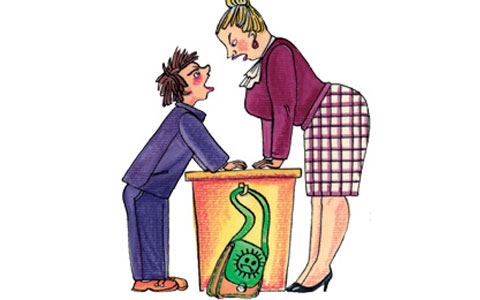 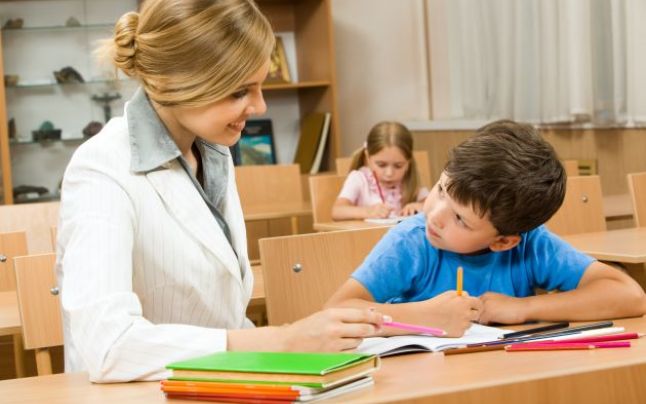 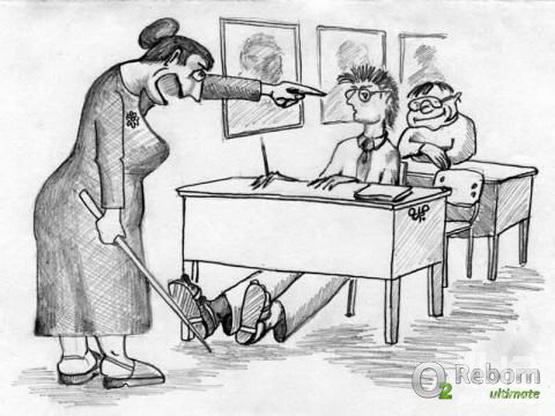 123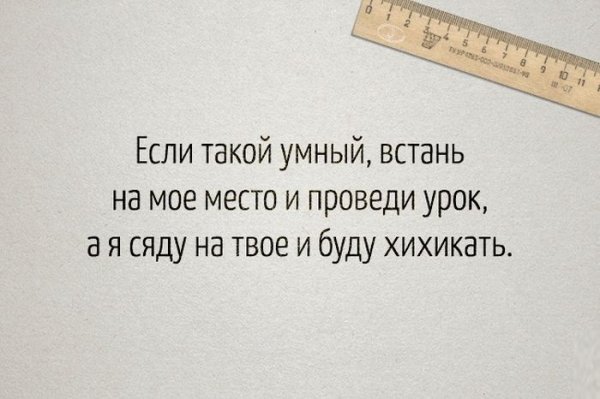 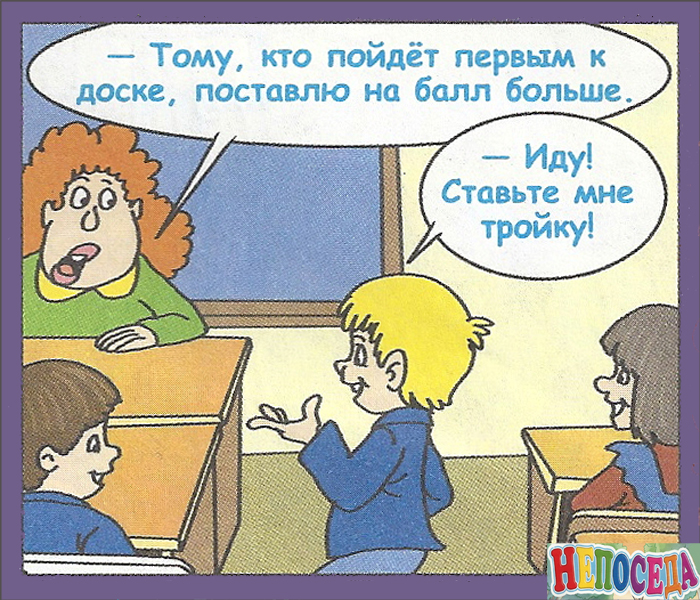 45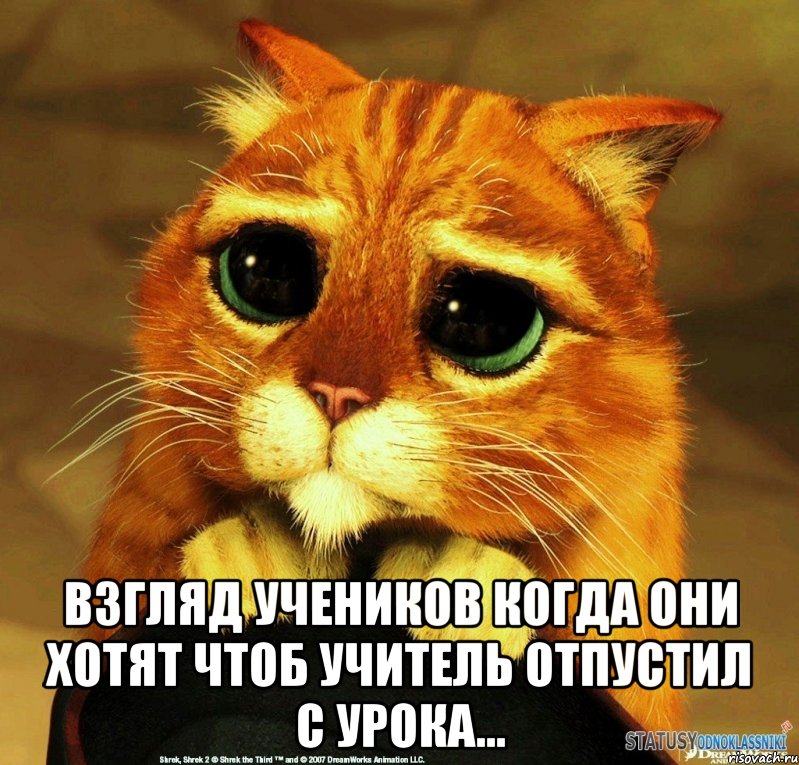 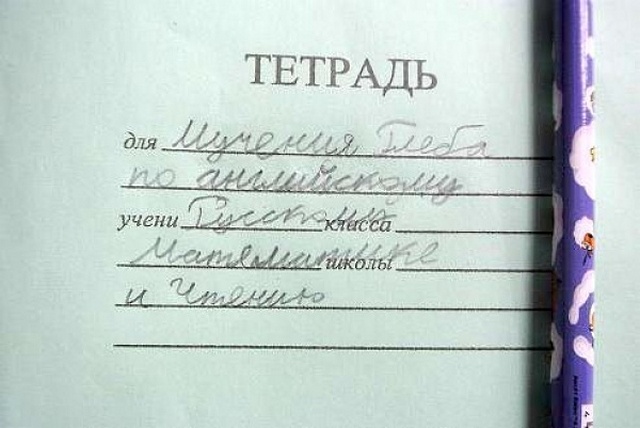 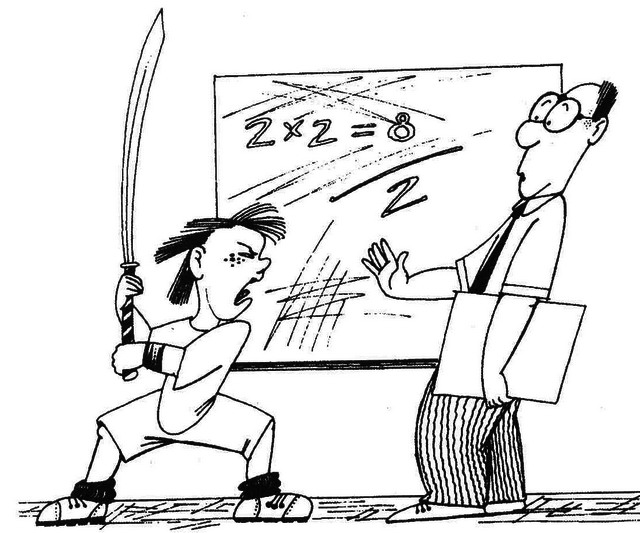 123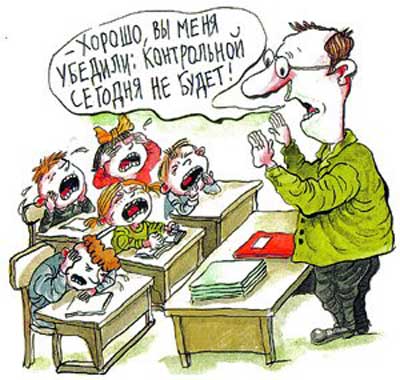 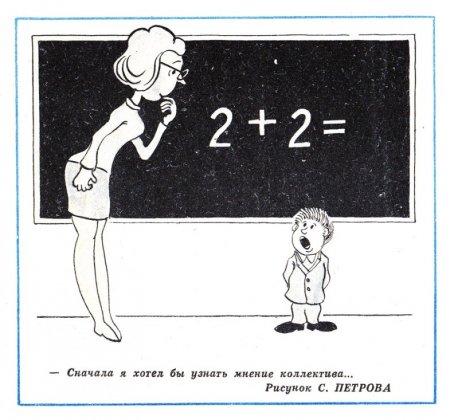 – Сначала я хотел бы узнать мнение коллектива…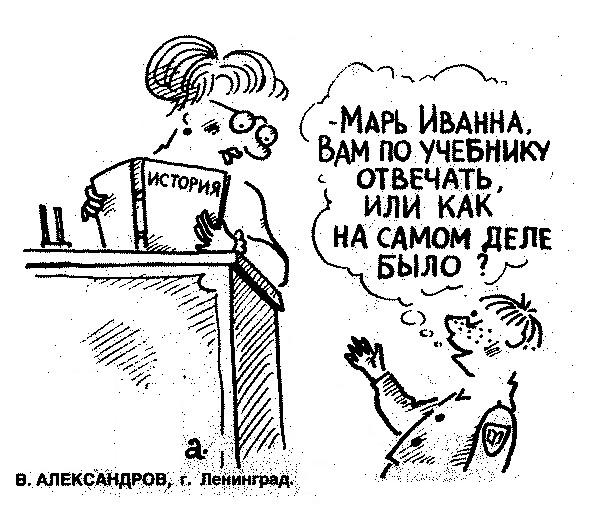 456